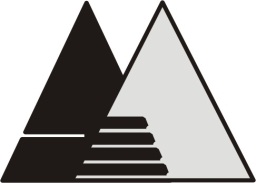 ВНИМАНИЕ с 1 января 2018 года банк ВТБ24 присоединился к банку ВТБ – изменились реквизиты банка!ООО  "ТОРГОВЫЙ ДОМ "ЛАНМАР"ИНФОРМАЦИОННАЯ КАРТА ПРЕДПРИЯТИЯПолное наименованиеСокращенное наименованиеИННКППОбщество с ограниченной ответственностью "ТОРГОВЫЙ ДОМ "ЛАНМАР" ООО "ТОРГОВЫЙ ДОМ "ЛАНМАР"9715232824  771501001Юридический адрес:Адрес местонахождения:Телефоны:127576, г.Москва, ул.Новгородская, д.1, офис Г-217127576, г.Москва, ул.Новгородская, д.1, офис Г-217(495) 987-18-08, 926-30-82 / Е-mail: lanmar@co.ruРасчетный счетБанк получателя:- полное наименование- сокращенное наименованиеКорр. счетБИКГенеральный директорГлавный бухгалтерОГРНОКПООКАТО40702810700000155776Филиал № 7701 Банка ВТБ (Публичное Акционерное Общество)Филиал № 7701 Банка ВТБ (ПАО)30101810345250000745044525745Кулага Андрей АлександровичПетроченко Мария Николаевна51577461454095258034345280563000